DECLARAÇÃO DE PERTENCIMENTO ÉTNICO E DE RESIDÊNCIA (PARA ESTUDANTE INDÍGENA)As      lideranças      comunitárias       abaixo       identificadas,       do       Povo Indígena 				(nome do povo indígena), DECLARAM, para fins de inscrição no Programa de Bolsa Permanência do Ministério da Educação (Anexo I, Inciso  II,  item  3,  da   Portaria   MEC   nº   389,   de   9.5.2013)   que   o(a)   estudante 			                                       (nome completo), cadastrado (a) no CPF sob    o    número           		           (onze  dígitos),   é   indígena   pertencente   ao   Povo                                              	(nome do Povo indígena ao qual pertence) e reside na comunidade  indígena 		 				(nome da comunidade indígena onde reside), localizada no município 	                               	, UF          .Por ser expressão da verdade, firmamos e datamos a presente declaração.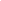 ________________________________________________________Local e data (Informar a Cidade, a UF e o dia, mês e ano da emissão)LIDERANÇA 1Nome completo:  	  CPF:	 RG:  	Assinatura:  	LIDERANÇA 2Nome completo:  	  CPF:	 RG:  	Assinatura:  	LIDERANÇA 3Nome Completo: 	 CPF:	 RG:  	Assinatura:  	Obs 1: Esta declaração deverá ser utilizada para fins de comprovante de residência do estudante em comunidade indígena, quando a FUNAI não declarar a residência do estudante em comunidade indígena.Obs 2: Se os líderes ou alguns dos líderes signatários da declaração possuir algum vínculo com alguma entidade representativa da comunidade, essa situação deverá ser identificada na declaração, mediante a indicação do nome e aposição do carimbo do CNPJ da entidade a qual representa).